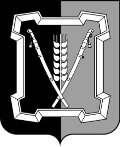 Совет  Курского  муниципального  районаСтавропольского краяРЕШЕНИЕ26 марта 2020 г.	ст. Курская		                            № 214Об установлении тарифов на услуги, предоставляемые муниципальным бюджетным учреждением Курского муниципального района Ставропольского края «Управление по благоустройству Курского района»В соответствии с   Федеральным   законом   от   06   октября   2003  г. № 131-ФЗ «Об общих принципах организации местного самоуправления в Российской Федерации», Порядком принятия решения об установлении тарифов на услуги, предоставляемые муниципальными унитарными предприятиями и учреждениями Курского муниципального района Ставропольского края, и работы, выполняемые муниципальными унитарными предприятиями и учреждениями Курского муниципального района Ставропольского края, утвержденным решением совета Курского муниципального района Ставропольского края от 16 февраля 2017 г. № 319,заключением тарифной комиссииКурского муниципального района Ставропольского края от 20 марта 2020 г. № 1,совет Курского муниципального района Ставропольского краяРЕШИЛ:1.Установить тарифы на услуги, предоставляемые муниципальным бюджетным учреждением  Курского муниципального района Ставропольского края «Управление по благоустройству Курского района», согласно приложению к настоящему решению.2. Опубликовать настоящее решение в общественно-политической газете Курского района Ставропольского края «Степной маяк».3. Настоящее решение вступает в силу со дня его подписания и подлежит официальному опубликованию (обнародованию).Тарифы на услуги,предоставляемые муниципальным бюджетным учреждением  Курского муниципального района Ставропольского края «Управление по благоустройству Курского района»Председатель совета Курскогомуниципального района Ставропольского края                                   Ю.М.БондаревГлава Курского муниципального района Ставропольского края                                           С.И.КалашниковПриложениек решению совета Курского муниципального районаСтавропольского края от 26 марта 2020 г. № 214№п/пНаименование тарифаЦена1231.Сбор и вывоз жидких бытовых отходов 1.у населения (частный сектор)130,58 рублей за 1 м31.у организаций255 рублей за 1 м32.Подача специализированной ассенизационной автомашины за пределы станицы Курской 2.вместимостью 3,6 м317,02 рублей за 1 км2.вместимостью 5,0 м318,96 рублей за 1 км2.вместимостью 10,0 м322,69 рубля за 1 км3.Продувка канализации3.для населения2600,00 рублей за 1 час3.для организаций3140,00 рублей за 1 час4.Услуги крана автомобильного 4.для населения1870,00 рублей за 1 час4.для организаций2060,00 рублей за 1 час5.Подача крана автомобильного КамАЗ 55111-15 5.для населения53,00 рубля за 1 км5.для организаций55,00 рублей за 1 км6.Услуги автоподъемника 6.для населения1130,00 рублей за 1 час123для организаций1340,00 рублей за 1 час7.Подача автоподъемника АП-18.1 ГАЗ 3309 7.для населения34,00 рубля за 1 км7.для организаций36,00 рублей за 1 км8.Работа МТЗ-82 (КУН с прицепом)680,00 рублей за 1 час9.Работа ДТ-75 (бульдозер)1280,00 рублей за 1 час10.Чистка дорог от снега ЗИЛ-1301250,00 рублей за 1 час11.Работа пильщика400,00 рублей за 1 час12.Услуги проживания в гостинице 12.в одноместном номере № 21800,00 рублей за 1 сутки12.в одноместном номере № 72100,00 рублей за 1 сутки12.в двухместном номере № 3,4,81800,00 рублей за 1 сутки12.за одно место в двухместном номере № 3,4,8900,00 рублей за 1 сутки12.в двухместном номере № 6,51300,00 рублей за 1 сутки12.за одно место в двухместном номере № 6,5650,00 рублей за 1 сутки12.трехместном номере № 11950,00 рублей за 1 сутки12.за одно место трехместном номере № 1650,00 рублей за 1 сутки12.за дополнительное место300,00 рублей за 1 сутки